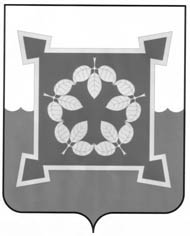 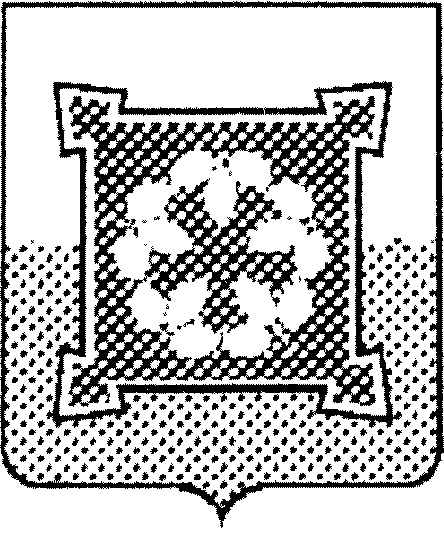 УПРАВЛЕНИЕ СОЦИАЛЬНОЙ ЗАЩИТЫ НАСЕЛЕНИЯАДМИНИСТРАЦИИ ЧЕБАРКУЛЬСКОГО ГОРОДСКОГО ОКРУГАул. Ленина, д. 46а, Чебаркуль, Челябинской обл., 456440, Тел./факс 8(35168) 2-25-36E-mail: uszn65@minsoc74.ruИнформация о величине, рассчитанной за 2021 год, среднемесячной заработной платы руководителей, их заместителей и главных бухгалтеровТанаева Ирина Сергеевна8(35168) 2-25-21№ п/пУчреждениеДолжностьФ.И.О.Размер среднемесячной заработной платыУправление социальной защиты населения администрации Чебаркульского городского округаНачальник управленияКузнецова Ольга Аркадьевна54341,52Управление социальной защиты населения администрации Чебаркульского городского округаЗаместитель начальника управленияИванова Татьяна Николаевна51808,15Управление социальной защиты населения администрации Чебаркульского городского округаНачальник отдела бухгалтерского учета и отчетностиПопова Елена Федоровна50330,81Муниципальное учреждение Чебаркульского городского округа «Комплексный центр социального обслуживания населения»ДиректорКоролькова Алевтина Гирейовна55903,92Муниципальное учреждение Чебаркульского городского округа «Комплексный центр социального обслуживания населения»Заместитель директора по социальной работе и юридическим вопросамМихайлова Ольга Владимировна45299,69Муниципальное учреждение Чебаркульского городского округа «Комплексный центр социального обслуживания населения»Главный бухгалтерКоноплева Ирина Маратовна44764,88Муниципальное казенное учреждение   Чебаркульского городского округа «Центр помощи детям, оставшимся без попечения родителей»ДиректорСопина Ирина Игоревна44 763,96Муниципальное казенное учреждение   Чебаркульского городского округа «Центр помощи детям, оставшимся без попечения родителей»Заместитель директораПопкова Юлия Сергеевна34 440,92Муниципальное казенное учреждение   Чебаркульского городского округа «Центр помощи детям, оставшимся без попечения родителей»Исполняющий обязанности главного бухгалтера (с августа 2021 года)Харисламова Марина Игоревна49 263,78